TARIFÁRIO MÊS AGOSTO 2019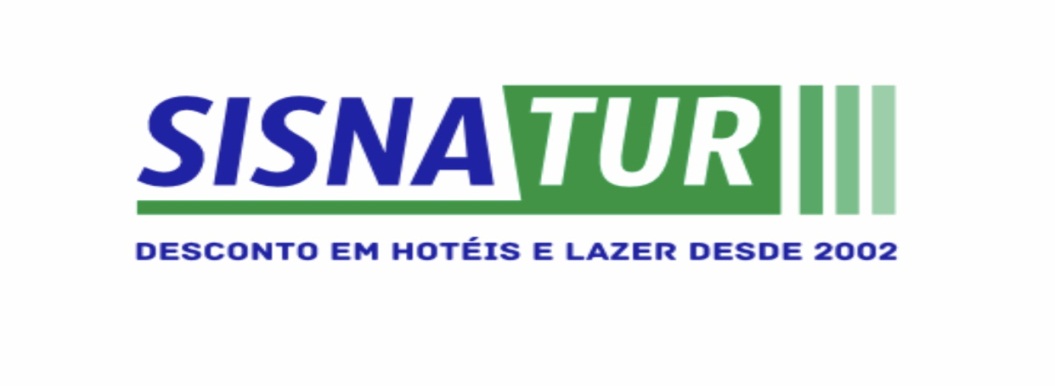 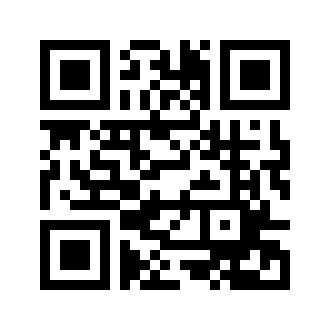 EXCETO FERIADOS – PROLONGADOS LITORAL NORTE – DIÁRIASLITORAL SUL – DIÁRIASESTÂNCIA – DIÁRIAS FAÇA SUA PESQUISA ACESSE O LINK  HTTP://WWW.SISNATURCARD.COM.BR/HOSPEDAGENS.HTML Mínimo Duas Diárias com Duas Pessoas no mesmo apto, VALORES E ALIMENTAÇÕES SUJEITOS A ALTERAÇÕES SEM PRÉVIO AVISO.COMPRE SEUS INGRESSOS ACESSE O LINK  HTTP://WWW.SISNATURCARD.COM.BR/LAZER---PARQUES.PHPVALORES SUJEITOS A ALTERAÇÕES SEM PRÉVIO AVISO.CIDADEESTRUTURAALIMENTAÇÃOPARTICULAR-DIÁRIASÓCIO-DIÁRIAAcesse o site e veja benefíciosBertioga-04Colônia de FériasCafé da Manhã R$ 220,00 - 4 pessoas R$ 120,00 - 4 pessoashttp://www.sisnaturcard.com.br/liroral-norte.htmlCaragua-07HotelCafé da ManhãR$ 81,00 - por pessoa R$ 63,00 - por pessoahttp://www.sisnaturcard.com.br/liroral-norte.htmlGuarjuja-40Flats-KitCozinha Mobiliada R$ 250,00 - 4 pessoas R$ 180,00 - 4 pessoashttp://www.sisnaturcard.com.br/liroral-norte.htmlUbatuba-31ChalésCozinha MobiliadaR$ 130,00 – 4 pessoasR$ 92,00 - 4 pessoashttp://www.sisnaturcard.com.br/liroral-norte.htmlUbatuba-32ChalésCozinha Mobiliada R$ 161,00 - 4 pessoas R$ 124,00 - 4 pessoashttp://www.sisnaturcard.com.br/liroral-norte.htmlMongagua-12Colônia de FériasCafé+AlmoçoR$ 150,00 - por pessoa R$ 115,00 - por pessoa http://www.sisnaturcard.com.br/liroral-sul-1.htmlPraia Gde-21Colônia de FériasCafé da ManhãR$ 99,00 - por pessoa R$ 53,00 - por pessoa http://www.sisnaturcard.com.br/liroral-sul-1.htmlPraia Gde-37Colônia de FériasSem AlimentaçãoR$ 270,00 - 4 pessoasR$ 199,00 - 4 pessoashttp://www.sisnaturcard.com.br/liroral-sul-1.htmlPraia Gde-48Colônia de FériasCafé+Almoço+JantarR$ 150,00 - por pessoaR$ 95,00 - por pessoahttp://www.sisnaturcard.com.br/liroral-sul-1.htmlAg Lindoia-02HotelCafé da ManhãR$ 112,00 - por pessoaR$ 87,50 - por pessoahttp://www.sisnaturcard.com.br/estancias.htmlAg Prata-09PousadaCafé da ManhãR$ 90,00 - por pessoaR$ 70,00 - por pessoahttp://www.sisnaturcard.com.br/estancias.htmlSão Roque-63PousadaCafé+AlmoçoR$ 202,00 - por pessoaR$ 158,00 - por pessoahttp://www.sisnaturcard.com.br/estancias.htmlCampos JordãoHotelCafé+Chá TardeR$ 262,00 - por pessoaR$ 205,00 - por pessoahttp://www.sisnaturcard.com.br/estancias.htmlSerra Negra-28PousadaCafé da ManhãR$ 109,00 - por pessoaR$ 85,00 - por pessoahttp://www.sisnaturcard.com.br/estancias.htmlCIDADELAZERFAMILIAINGRESSOS-PARTICULARINGRESSOS-SÓCIOAcesse o site do localVárias CidadesCINEMARKFIM DE SEMANAR$   30,00 - por pessoaR$   17,90 - por pessoahttps://www.cinemark.com.br/Várias CidadesCINEPOLISFIM DE SEMANAR$   30,00 - por pessoaR$   14,90 - por pessoahttp://www.cinepolis.com.br/OLIMPIATHERMAS LARANJAISFIM DE SEMANAR$   70,00 - por pessoaR$   61,00 - por pessoahttps://www.termas.com.br/SÃO PAULOPQ MÔNICAFIM DE SEMANAR$ 150,00 - por pessoaR$   74,00 - por pessoahttp://parquedamonica.com.br/SUZANOMAGIC CITYFIM DE SEMANAR$   60,00 - por pessoaR$   30,00 - por pessoahttp://www.magiccity.com.br/